St. Patrick’s church, 39 Westbury St. TS17 6NW	 Christ the King church, Trenchard Ave. TS17 0EGPostal address:	Christ the King House, Trenchard Avenue, TS17 0EG                                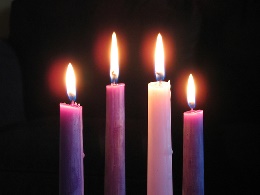 Telephone:	01642 750467   				                                          EMAIL: 	thornaby@rcdmidd.org.uk                                                                            Christ the King Website:	www.ctkthornaby.co.uk                      	                                                      St. Patrick’s Website:	www.stpatrickschurch.co.uk 		                                                                                                                                                                                             4th Sunday of Advent (C)				       		        December 19th, 2021	                                                                           SUNDAY MASS TIMES 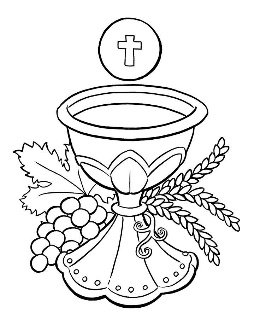 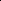 6.00pm {Saturday} St. Patrick’s church9.30am Christ the King church11.00am St. Patrick’s church WEEKDAY MASSES                               	             	Tuesday:	   	10.00am	Christ the King                             		Wednesday:	10.00am  St Patrick’s                                                 Thursday:	10.00am  Christ the King                                               	FRIDAY:	CHRISTMAS EVE:  SEE BELOW			SATURDAY:	CHRISTMAS DAY:  SEE BELOWPLEASE NOTE: Face coverings / Face masks must now be worn in church for all liturgies.		  Also, in the parish hall for teas/coffees etc until seated.SACRAMENT OF RECONCILIATION any time on request MASS INTENTIONS RECEIVED: Special Intention, Kevin Green (Anni.), Elsey and Dick families,                                                                             Mass of Thanksgiving for Baby Eddy born 12 – 12 – 2021, Amanda Hudson, In Thanksgiving, Frank Hudson,                               In Thanksgiving to St. Theresa, Thanksgiving to St. Jude, In Thanksgiving to St. Pio, Chesser family, Spayne family, Betty & Jimmy Cuthbert, Tommy McCartan, Leo Murray, Frank Hudson, All who have no one to pray for them.ANNIVERSARIES: December 19th – 25th:Kevin Green, James  Hart (Snr.),  Maud  Riley,  Frank  Pritchard,  Ellen  Connor,  Vincent  Thwaites,  Alice  McReddie,  Molly  Maley, Donna  Gourlay,  Bernard  McLeary,  Kathleen  Kane,  Yvonne  Clasper.PLEASE REMEMBER in your prayers all our sick and housebound brothers and sisters.The word this weekMicah 5:1–4a 		From Bethlehem shall come the ruler of Israel.Psalm 80 		‘God of hosts, bring us back; let your face shine on us and we shall be saved.’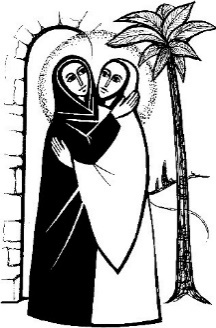 Hebrews 10:5–10 	Behold, I come to do your will.Luke 1:39–45 		Mary visits her kinswoman, Elizabeth.It is only in this last week before Christmas that we begin to hear about the “Christmas story” itself.  For the past weeks we have been preparing ourselves to greet the Lord, when he comes.  Now we prepare to remember how he first came, by listening to the prophecies of his coming, and by hearing of the events before his birth.  We meet the woman, Mary, who herself had been prepared for the coming of the Messiah.  She has received the angel’s greeting, and his strange news, and has accepted her role in God’s plan.  Now she hurries to her kinswoman, Elizabeth, who herself bears John the Baptist in her womb.  John, just as we heard last week, alerts us to the presence of the Lord, as he leaps for joy in his mother’s womb.  His joy is that God has kept his promise, and is with his people.RECENTLY DECEASED: Please remember in your prayers James (Jimmy) Devlin, aged 64, from Thornaby, who died recently.  His Funeral Mass will take place at Christ the King church on Thursday, December 30th, at 10.00amALSO, MRS. Patricia Rowntree, from Stockton (formerly Thornaby), aged 93, who died recently.  Her Funeral Service will take place at St. Patrick’s church on Tuesday, January 4th, at 1.00pm.  May they rest in peace.AT MASS TODAY WE PRAY Eucharistic Prayer 2 and Preface 2 for AdventChrist’s ultimate sacrifice was to do the will of the One who sent him. Pray, brothers and sisters, that this, our sacrifice, may be acceptable to God, our almighty Father.MESSAGE FROM JOAN HUDSON: “Big Thank you to all for your sympathy cards, kind words and prayers on the recent death of Frank.  Thank you to all who contributed to the collection which raised £300 to be divided between The Lourdes Fund and The Mary Robinson Fund.  God Bless you all.”TEA/COFFEE ETC after Sunday morning Mass at Christ the KingST. PATRICK’S COLLEGE: The College raised £140 last Sunday morning for their three charities – Cancer Research,  Alzheimer’s Research, Cafod.MASS  TIMES  FOR  CHRISTMASChristmas Eve,	Friday, 		December 24th		5.00pm at St. Patrick’s church.Christmas Eve, 	Friday, 		December 24th 		7.00pm at Christ the King churchChristmas Day, 	Saturday,	December 25th 		10.30am at St. Patrick’s church.Boxing Day, 	Sunday,		December 26th 		9.30am at Christ the King churchBoxing Day, 	Sunday,		December 26th		10.30am at St. Patrick’s churchREADINGS for December 19th 4th Sunday of Advent (C)First reading				Micah 5:1-4The Lord says this:But you, Bethlehem Ephrathah,the least of the clans of Judah,out of you will be born for methe one who is to rule over Israel;his origin goes back to the distant past,to the days of old.The Lord is therefore going to abandon themtill the time when she who is to give birth gives birth.Then the remnant of his brothers will come backto the sons of Israel.He will stand and feed his flockwith the power of the Lord,with the majesty of the name of his God.They will live secure, for from then on he will extend his powerto the ends of the land.He himself will be peace.Second reading				Hebrews 10:5-10This is what Christ said, on coming into the world:You who wanted no sacrifice or oblation,prepared a body for me.You took no pleasure in holocausts or sacrifices for sin;then I said,just as I was commanded in the scroll of the book,‘God, here I am! I am coming to obey your will.’Notice that he says first: You did not want what the Law lays down as the things to be offered, that is: the sacrifices, the oblations, the holocausts and the sacrifices for sin, and you took no pleasure in them; and then he says: Here I am! I am coming to obey your will. He is abolishing the first sort to replace it with the second. And this will was for us to be made holy by the offering of his body made once and for all by Jesus Christ.Gospel AcclamationAlleluia, alleluia!I am the handmaid of the Lord:let what you have said be done to me.Alleluia!Gospel						Luke 1:39-45Mary set out and went as quickly as she could to a town in the hill country of Judah. She went into Zechariah’s house and greeted Elizabeth. Now as soon as Elizabeth heard Mary’s greeting, the child leapt in her womb and Elizabeth was filled with the Holy Spirit. She gave a loud cry and said, ‘Of all women you are the most blessed, and blessed is the fruit of your womb. Why should I be honoured with a visit from the mother of my Lord? For the moment your greeting reached my ears, the child in my womb leapt for joy. Yes, blessed is she who believed that the promise made her by the Lord would be fulfilled.’				